بسمه تعالی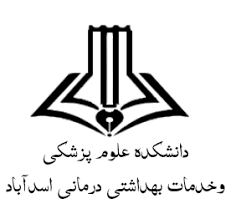 معاونت  آموزشي  دانشکدهمركز مطالعات و توسعه آموزش علوم پزشکیفرم طرح درس پایههمكار محترم . . . . . . . . . از آنجایی که فرآیند یاددهی- یادگیری پروسه ای است که رسیدن به اهداف آن بدون برنامه ریزی امکان پذیر نیست، لذا تدوین طرح درس در آغاز فرآیند آموزش (به عنوان نقشه و راهنمای تدریس برای مدرسین و دانشجویان)، ضروری بوده و به عنوان يكي از ابزارهاي اصلي فعاليت آموزشی مدرسين مطرح مي باشد. لذا خواهشمند است مدرسین محترم در تکمیل طرح درس نهایت دقت را مبذول فرمایند.  مشخصات درس و مدرس(تکمیل همه ی موارد این بند ضروری می باشد)عنوان درس :.بهداشت مادران و کودکاننام ونام خانوادگی مدرس:دکتر ویدا قاسمینام و نام خانوادگی مسئول درس: دکتر ویدا قاسمینام و نام خانوادگی مدیر گروه: دکتر زینب مکوندی	نوع و میزان واحد به تفکیک:      نظري     2  واحد    ،        عملي    ................ واحدرشته و مقطع تحصیلی دانشجو: ترم 6 بهداشت عمومیزمان درس:  نیمسال دوم سال تحصیلی 1402-1401مکان آموزش : کلاس شماره 2شیوه نمره دهیمنابع: کتاب جامع بهداشت عمومی، گروه نویسندگان اساتید دانشگاه، جلد 1 و 2 و 3 ، آخرین انتشارآیین نامه ها و دستورالعمل های وزارت بهداشت درمان و آموزش پزشکیجلسهتاریخسرفصل (عنوان)اهداف رفتاریحیطه یادگیریروش تدریسمدت زمانوسایل کمک آموزشیروش ارزشیابی12/12/1401تعریف و تاریخچه خدمات بهداشتی مادر و کودک- تعریف و تاریخچه خدمات بهداشتی مادر و کودک را بیان نماید.- آمارهای حیاتی مربوط به بهداشتی مادر و کودک را شرح دهد.- شاخص های مربوط به بهداشت مادر وکودک را لیست نماید.- خدمات بهداشتی مادر وکودک را توضیح دهد ) از نظر سن ، جنس ، ....(شناختیسخنرانی -پرسش و پاسخ2 ساعتویدئو پروژکتورتابلو وماژیککوییز-پرسش و پاسخ29/12/1401مراقبت ها و خدمات قبل از بارداریاهمیت مشاوره قبل ازدواج را شرح دهد.آزمایشهاي قبل از ازدواج را بیان نماید.معاینات قبل ازدواج را بیان کند.اهمیت مراقبت های قبل از ازدواج را توضیح دهد.بتواند یک کلاس آموزش قبل از ازدواج را تقلید نماید.اهمیت مشاوره در مورد فاصله گذاری و تاثیر آن در سلامت مادر و کودک را توضیح دهد.اطلاعاتی پیرامون نحوه صحیح استفاده از روش های پیشگیری از بارداری را بیان کند.نکات مهم در مراقبت ها و خدمات پیش از بارداری را ذکر نمایدشناختی-روانی حرکتیسخنرانی -پرسش و پاسخنقش بازی2 ساعتویدئو پروژکتورتابلو وماژیکپرسش و پاسخ316/12/1401مراقبت ها و خدمات دوران بارداریمراقبت پره ناتال را تعریف کند.اهمیت و مزایای مراقبت های پره ناتال را شرح دهد.روش های تشخیص بارداری را نام برده و هر کدام را شرح دهد.نشانه ها و علایم بارداری را ذکر نماید.نکات مهم در تکمیل پرونده پره ناتال بیان نموده و به درستی تکمیل نماید.تاریخ تقریبی زایمان و سن حاملگی را به درستی محاسبه نماید.زمان مراقبت های دوران بارداری و اقدامات لازم در هر دوره را به خوبی بیان نموده و بتواند انجام دهد.علایم خطر دوران بارداری را بیان نماید.مشکلات رایج دوران بارداری را نام برده و بتواند در مورد کاهش عوارض هر کدام از آنها مشاوره لازم را انجام دهد.شناختیسخنرانی -پرسش و پاسخ2 ساعتویدئو پروژکتورتابلو وماژیکپرسش و پاسخ423/12/1401مراقبت های حین زایمان و عوارض زایمانی و مراقبت های پس از زایمانزایمان را تعریف کند.انواع زایمان ها را نام ببرد.فرایند زایمان را ذکر نماید.مزایای و معایب زایمان طبیعی و سزارین را شرح دهد.مراقبت های مادر حین زایمان را شرح دهد.اقدامات اولیه در صورت بروز عوارض زایمانی را توضیح دهد.دوره نفاس را تعریف کند.اهمیت و اهداف مراقبت پس از زایمان را بیان نماید.مراقبت های مادر پس از زایمان را شرح دهد.مراقبت های نوزاد در اتاق زایمان را شرح دهد.نکات مهم در مراقبت ها و خدمات پس از زایمان را ذکر نماید.فرم مراقبت پس از زایمان را به درستی تکمیل نماید.مراقبت ها و خدمات پس از زایمان را طبق فرم مربوطه به درستی انجام داده و آموزش های لازم را ارائه دهد.شناختیسخنرانی -پرسش و پاسخ2 ساعتویدئو پروژکتورتابلو وماژیکپرسش و پاسخ515/1/1402مرگ مادران، عوامل موثر و راه های پیشگیریمرگ و میر مادر را تعریف کند.انواع مرگ و میر مادر را نام برده و آن را شرح دهد.عوامل موثر بر مرگ و میر مادر را نام ببرد.راه های پیشگیری از مرگ مادران را بیان نماید.شناختیسخنرانی -پرسش و پاسخ2 ساعتویدئو پروژکتورتابلو وماژیکپرسش و پاسخ622/01/1402نوزاد طبیعی، ویژگی ها و شاخص هانوزاد طبیعی را تعریف کند.ویژگی های نوزاد طبیعی را ذکر نماید.میانگین وزن، قد و دور سر نوزاد طبیعی را نام ببرد.شاخص های اندازه گیری نوزاد را بیان نماید.اقدامات اولیه بعد از تولد نوزاد را شرح دهد.علایم حیاتی در نوزادان طبیعی را بیان نماید.معاینه اولیه نوزاد را شرح نماید.انواع زردی نوزاد را نام برده و آن را توضیح دهد.غربالگری دوره نوزادی را نام برده و اهمیت آن را بیان نماید.شناختیسخنرانی -پرسش و پاسخ2 ساعتویدئو پروژکتورتابلو وماژیکپرسش و پاسخ-کوییز729/01/1402نوزاد نارسنوزاد نارس را تعریف کند.اپیدمیولوژی نوزاد نارس را بیان نماید.عوامل موثر در تولد نوزاد نارس را ذکر نماید.مشخصات نوزاد نارس را بیان نماید.مراقبت از نوزاد نارس را شرح دهد.مشکلات همراه با نارسی نوزاد را ذکر نماید.تغذیه نوزاد نارس را شرح نماید.شناختیسخنرانی -پرسش و پاسخ2 ساعتویدئو پروژکتورتابلو وماژیکپرسش و پاسخ-کوییز85/2/1402نوزادان آسیب پذیر ) LBW,IUGR (، عوامل موثر در تولد آنها، راه های پیشگیری ومراقبت هانوزاد پرخطر و آسیب پذیر را تعریف نماید.عوامل موثر در تولد نوزاد آسیب پذیر را نام ببرد.نوزاد کم وزن را تعریف و انواع آن را نام ببرد.علل کم وزنی نوزاد را بیان نماید.تاخیر رشد داخل رحمی را تعریف نماید.عوامل موثر بر تاخیر رشد داخل رحمی را نام ببرد.نوزاد دیررس را تعربف نموده و مشخصات آن را شرح دهد.نوزاد LGA را تعریف کرده و عوامل زمینه ساز آن را نام ببرد.عوارض نوزادان با جثه بزرگ را ذکر نماید.شناختیسخنرانی -پرسش و پاسخ2 ساعتویدئو پروژکتورتابلو وماژیکپرسش و پاسخ-کوییز912/2/1402میزان های مرگ نوزادان، کودکان و علل و عوامل موثر بر آنهامرگ پره ناتال، نوزادان و کودکان تعریف نماید.هدف از کاهش مرگ و میر نوزادان و کودکان را ذکر نماید.شاخص های مهم حیاتی را بیان نماید.علل و عوامل موثر بر مرگ و میر نوزادان و کودکان را شرح دهد.راهکارهای بهبود سلامت در کاهش مرگ و میر نوزادان و کودکان را بیان نماید.شناختیسخنرانی -پرسش و پاسخ2 ساعتویدئو پروژکتورتابلو وماژیکپرسش و پاسخ-1019/2/1402تغذیه با شیرمادر، مکانیسم ترشح شیر، فوائد شیر مادردوره شیرخوارگی را تعریف نماید.آناتومی پستان و فیزیولوژی ترشح شیر را شرح دهد.شرایط موفقیت تغذیه با شیر مادر را ذکر نماید.جنبه های تغذیه ای و ایمونولوژیک شیر مادر را نام ببردمزایای تغذیه با شیر مادر را شرح دهد.عوامل موثر در کاهش شیر مادر را بیان نماید.وضعیت صحیح شیردهی و پستان گرفتن را شرح دهد.مشکلات شیردهی را ذکر نماید.به تغذیه به شیر مادر اعتقاد پیدا کند.شناختی-نگرشیسخنرانی -پرسش و پاسخ2 ساعتویدئو پروژکتورتابلو وماژیکپرسش و پاسخ-112/3/1402تغذیه مصنوعی و مسائل مربوط به آن، تغذیه تکمیلیتغذیه مصنوعی یا فرمولا را تعریف کند.انواع شیرخشک را نام ببرد.خطرات تغذیه با شیر مصنوعی را ذکر نماید.خطرات استفاده از گول زنک را ذکر نماید.تغذیه تکمیلی را تعریف نماید.زمان مناسب برای شروع تغذیه تکمیلی را شرح دهد.اصول تغذیه در شروع غذای کمکی را بیان نماید.شناختی-سخنرانی -پرسش و پاسخ2 ساعتویدئو پروژکتورتابلو وماژیکپرسش و پاسخ-129/3/1402رشد و تکامل و عوامل موثر بر آن )در دوران جنینی، شیرخواری، کودکی(، نمودار رشدو تفسیر آنرشد و تکامل را تعریف کند.عوامل موثر بر رشد و تکامل جنین، شیرخواران و کودکان را نام ببرد.مراحل تکامل جنین، شیرخواران و کودکان را بیان نماید.شاخص های تن سنجی را تعریف نموده و انواع آن را بیان نماید.نمودار رشد را تعریف نماید.اهمیت نمودار رشد را ذکر نماید.موارد استفاده از منحنی رشد را شرح دهد.منحنی رشد را به خوبی تفسیر نماید.شناختی-سخنرانی -پرسش و پاسخ2 ساعتویدئو پروژکتورتابلو وماژیکپرسش و پاسخ-1316/3/1402مراقبت های بهداشتی شیرخواران، سال اول تولد، کودکان، کودکان قبل از سنینمدرسه، مراقبت های بهداشتی شیرخواران، سال اول تولد، مراقبت از کودکان، کودکان قبل از سنین مدرسه نام ببرد.اهمیت مراقبت های بهداشتی شیرخواران، سال اول تولد، مراقبت از کودکان، کودکان قبل از سنین مدرسه را شرح دهد.شناختی-سخنرانی -پرسش و پاسخ2 ساعتویدئو پروژکتورتابلو وماژیکپرسش و پاسخ-کوییز1423/3/1402سوء تغذیه در کودکانسوء تغذیه در کودک را تعریف کند.انواع سوء تغذیه کودکان را نام ببرد.علل و عوامل ایجاد کننده سوء تغذیه را بیان نماید.راه های پیشگیری از ایجاد سوء تغذیه کودکان را به مادران آموزش دهد.در صورت سوء تغذیه کودکان راه های درمان و پیشگیری از عوارض آن را شرح دهد.شناختی-سخنرانی -پرسش و پاسخ2 ساعتویدئو پروژکتورتابلو وماژیکپرسش و پاسخ-1530/3/1402واکسیناسیون و اجرای برنامه گسترش ایمن سازیواکسن را تعریف کند.اهمیت واکسیناسیون و عملکرد آن را بیان نماید.انواع واکسن ها را نام ببرد.زمان تزریق، نحوه تزریق و میزان دوز واکسن ها را شرح دهد.نحوه نگهداری واکسن های بسته و باز شده را بیان نماید.واکنش های حساسیتی به واکسن ها را نام برده و اقدامات احیایی آن را شرح داده و بتواند در صورت بروز آن اقدامات را انجام دهد.در درمانگاه تحت نظر مربی بتواند تزریق واکسن را انجام دهد.شناختی-روانی حرکتیسخنرانی -پرسش و پاسخ2 ساعتویدئو پروژکتورتابلو وماژیکپرسش و پاسخ-کوییز166/4/1402سازمانهای ارائه دهنده خدمات بهداشت مادر و کودکسازمانهای ارائه دهنده خدمات بهداشت مادر و کودک را در دنیا و کشور را بشناسد.وظایف هر یک از این سازمان ها را بداند.شناختیسخنرانی -پرسش و پاسخ2 ساعتویدئو پروژکتورتابلو وماژیکنوع ارزشیابیتاریخابزار ارزشیابیميزان امتياز از کلكوئيز و پرسش پاسخدر طی جلسات1 نمرهارائه پروژه1/4/14022 نمرهامتحان ميان ترم-امتحان پايان ترم13/4/1402آزمون پایان ترم16 نمرهسایر مواردطی جلساتحضور و غیاب و رفتار اکادمیک دانشجو1 نمرهمجموع20 نمره